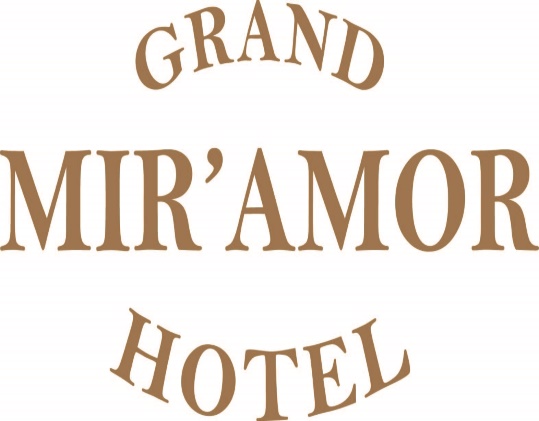 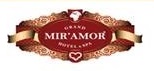                                                        КОНЦЕПЦИЯ УЛЬТРА ВСЕ ВКЛЮЧЕНО   Завтрак                       : с 07:30 до 10:00 в главном ресторане   Поздний завтрак       : с 10:00 до 10:30 в главном ресторане   Обед                             : с 12:30 до 14:00 в главном ресторане   Кондитерская            : с 12:00 до 17:30 в кафе De Padre   Мороженое                 : с 12:00 до 16:30 в кафе De Padre   Гёзлеме                       : с 11:00 до 16:30 в кафе De Padre   Закуски                       : с 12:00 до 17:00 в ресторане Terrace Snack   Закуски на пляже      : с 11:00 до 17:00 в кафе-баре на пляже   Ужин                            : с 19:00 до 21:00 в главном ресторане                                       Полуночный ужин     : с 23:30 до 01:30 в кафе De PadreДетский и диетический буфеты подаются во время обеда и ужина.                                                                                                        Время работы может измениться из-за политики в отношении Covid - 19, погодныусловий, периодов высокого и низкого сезонаРЕСТОРАН И БАРЫ• Главный ресторан            : во время завтрака, обеда и ужина.• Mir’Amor  A’La Carte       : 19:00 – 21:00 (платно)• Бар обслуживания          : во время завтрака, обеда и ужина• Бар «Султан»                    : с 10:00 до 23:00.• Коктейль-бар «Oba»      : с 10:00 до 18:00.• Лобби-бар                         : 20:00 – 23:00 (после 23:00 чай, кофе и концентрированный фруктовый сок подаются до 05:00)• Кафе De Padre                  : с 12:00 до 17:30 / с 23:30 до 01:30.• Американский бар         : с 21:00 до 23:00.• Караоке-ресторан и бар на террасе: с 19:00 до 22:00.• Бар на пляже                  : с 09:00 до 18:00.• Ночной клуб Mir’Amor : с 23:30 до 02:00.• Дискотека и ночной клуб на пляже: с 22:00 до 02:30 (вход бесплатный, напитки и еда платнo)НАПИТКИ "УЛЬТРА ВСЕ ВКЛЮЧЕНО"БЕСПЛАТНО: Разливное пиво, Ракы, Джин, Водка, Виски, Текила, Рома, Кампари, Мартини, Бейлис, Красное вино, Белое вино, Розовое вино, Местные ликеры, Коктейли с алкоголем и без, Бутилированная вода, Кока-кола, Фанта, Спрайт, Минеральная вода, Концентрированные фруктовые соки, Чай со льдом, Айран, Тоник, Чай, Фруктовый чай, Чай Харбель, Несскафе, Фильтрованный кофе, Кофе в зернах, турецкий кофе                      платнo: все напитки в бутылках, импортные ликеры, импортные напитки, импортное пиво, количество вин в бутылках, свежевыжатый сок (ДЛЯ ВСЕХ БАРОВ)Бар «Султан»                                                                                                                                                                                                                                                                      Бесплатно: Разливное пиво, Ракы, Джин, Водка, Виски, Текила, Рома, Кампари, Мартини, Бейлис, Красное вино, Белое вино, Розовое вино, Местные ликеры, Коктейли с алкоголем и без, Бутилированная вода, Кока-кола, Фанта, Спрайт, Минеральная вода, Концентрированные фруктовые соки,Тоник, Чай, Фруктовый чай, Чай Харбель, Несскафе, Чай со льдом                                                                                                                                                                                                                                                      Коктейль-бар «Oba»:                                                                                                                                                                                                                                                        Бесплатно: Разливное пиво, Ракы, Джин, Водка, Виски, Текила, Рома, Кампари, Мартини, Бейлис, Красное вино, Белое вино, Розовое вино, Местные ликеры, Коктейли с алкоголем и без, Бутилированная вода, Кока-кола, Фанта, Спрайт, Минеральная вода, Концентрированные фруктовые соки, Тоник, Чай, Фруктовый чай, Чай Харбель, Несскафе, Чай со льдом                                                                                                                                                    Лобби-бар                                                                                                                                                                                                                                                                            Бесплатно: Разливное пиво, Ракы, Джин, Водка, Виски, Текила, Рома, Кампари, Мартини, Бейлис, Красное, Белое и розовое вино, Местные ликеры, Коктейли, Бутилированная вода, Кока-кола, Фанта, Спрайт, Минеральная вода, Концентрированные фруктовые соки, Тоник, Чай, Фруктовый чай, Чай Харбель, Несскафе, Чай со льдом, , турецкий кофеАмериканский бар                                                                                                                                                                                                                                                           Бесплатно: Разливное пиво, Ракы, Джин, Водка, Виски, Текила, Ром, Кампари, Мартини, Бейлис, Красное, Белое и розовое вино, Местные ликеры, Коктейли, Бутилированная вода, Кока-кола, Фанта, Спрайт, Минеральная вода, Концентрированные фруктовые соки, Тоник, Чай, Фруктовый чай, Чай Харбель, Несскафе, Чай со льдом, , турецкий кофеКараоке Бар -ресторан на террасе                                                                                                                                                                                                                                  Бесплатно: Разливное пиво, Красное, Белое и розовое вино, Вода в бутылках, Кока-кола, Фанта, Спрайт, Минеральная вода, Концентрированные фруктовые соки, Чай, Фруктовый чай, Чай "Харбель", Несскафе, Чай со льдом Бар обслуживания                                                                                                                                                                                                                                                             бесплатно: Разливное пиво, Красное, Белое и Розовое вино, Вода, Кока-кола, Фанта, Спрайт, Минеральная вода, Концентрированные фруктовые соки, Чай, Фруктовый чай, Чай Харбель, Несскафе, Чай со льдомКафе Де Падре                                                                                                                                                                                                                                                                Бесплатно:Чай, Фруктовый чай, Чай Харбель, Несскафе, Чай со льдом, Различные виды кофе (кофе с фильтром, кофе в зернах), Вода в бутылках, Концентрированные фруктовые соки, Айран Бар на пляже         Бесплатно: Джин, Водка, Виски, Текила, Рома, Ракия, Красное вино, Белое вино, Розовое вино, Местные ликеры, Коктейли, Вода, Кока-кола, Фанта, Спрайт, Концентрированные фруктовые соки, Тоник, Чай, Фруктовый чай, Чай Харбель, Несскафе, Чай со льдом                                                                       • Ночной клуб Mir'Amor :    Бесплатно : Джин, Водка, Виски, Текила, Рома, Ракы, Красное вино, Белое вино, Розовое вино, Местные ликеры, Коктейли с алкоголем и без, Бутилированная вода, Кока-кола, Фанта, Спрайт, Минеральная вода, Концентрированные фруктовые соки, Тоник, Чай, Фруктовый чай, Чай Харбель, Несскафе, Чай со льдом • Пляжная дискотека и ночной клуб: ВХОД БЕСПЛАТНЫЙ, ВСЕ НАПИТКИ и еда платнoВИДЫ ДЕЯТЕЛЬНОСТИ : Бесплатный                                                                                                                                                                                                                                                                Wi-Fi(НА ВСЕХ ТЕРРИТОРИЯХ ОТЕЛЯ, В НОМЕРАХ И НА ПЛЯЖЕ), СЕЙФ (B номерe), ПЛЯЖНЫЕ ПОЛОТЕНЦА, Караоке, Настольный теннис, Аэробика, Дартс, Бильярд, Мини-клуб, Зоопарк Анимационные программы: Живая музыка, Шоу-группы , Acrobat Show, Grand Party, Foam Party, Концерты, Турецкая ночь, Выступление DJ, Игры в бассейне и на пляже. Различные анимационные шоу-программы 7 дней в неделю.                                    Платно: обслуживание в аэропорту, обслуживание терминалов, прачечная, телефон, факс, магазин кожи, рынок и сувенирный магазин, аренда автомобилей.• Спа-центр:Бесплатно: турецкая баня, сауна, фитнес, соляная комната, паровая комната, джакузи                                                                      Платно: маска для лица, массаж, пилинг, пенный массаж, тайский массаж, масляный массаж• Пляж и бассейн бесплатно: пляжное полотенце, шезлонг, матрас, зонтик, открытый бассейн, крытый бассейн, детский бассейн, водные горки (2 шт.) Отель оставляет за собой все права на внесение любых изменений в зависимости от погодных условий, политики Covid-19, низкого и высокого сезонов.